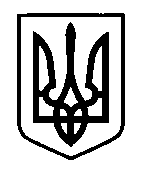 УКРАЇНАПрилуцька міська радаЧернігівська областьУправління освіти Про офіційний сайт управління освіти  Прилуцької  міської ради 	Відповідно до Закону України «Про доступ до публічної інформації», постанов Кабінету Міністрів України: від 4 січня 2002 року №3 «Про Порядок оприлюднення в мережі Інтернет інформації про діяльність органів виконавчої влади», від 29 серпня 2002 року № 1302 «Про заходи щодо подальшого забезпечення відкритості в діяльності органів виконавчої влади», від 17 березня 2004 року №326 «Про затвердження Положення про Національний реєстр електронних інформаційних ресурсів», від 21 жовтня 2015 року №851 «Деякі питання  використання доменних імен державними органами в українському сегменті Інтернету», Порядку функціонування веб-сайтів органів виконавчої влади», затвердженого спільним наказом Держаного комітету інформаційної політики, телебачення та радіомовлення України і Державного комітету зв’язку та  інформації України  від 25 листопада 2002 року №327/225, наказу Міністерства транспорту та зв’язку України від 2 січня 2004 року №1058 «Про затвердження форми  заяви для включення електронного інформаційного ресурсу до Національного реєстру електронних інформаційних ресурсів»,  згідно з розділом 5 Положення про Управління освіти Прилуцької міської  ради,  затвердженого  рішенням  міської  ради (10 сесія 7 скликання)   від 28  квітня 2016 року №4 та  з метою реалізації громадянами конституційного права на участь в управлінні та  вільний доступ до інформації про діяльність управління освіти міської ради, забезпечення гласності та відкритості НАКАЗУЮ:	1.	Визначити статус  інтернет-сайту, створеного та впровадженого на підставі договору «Про надання послуг»  №581903/17Н від 21 липня 2017 року,  за адресою: uopmr.gov.ua як офіційного сайту управління освіти  Прилуцької міської ради.	2.	Вважати, що офіційний сайт управління освіти Прилуцької міської ради  створений для висвітлення діяльності управління освіти міської ради та навчальних закладів міста, інформаційної взаємодії з громадськістю шляхом впровадження та використання сучасних інформаційних технологій.	3.	Заступнику начальника управління освіти міської ради Ходюк В.Г. розробити та подати на затвердження  Порядок інформаційного наповнення офіційного сайту управління освіти Прилуцької міської . Термін - до 20 вересня 2017 року.4.	Методисту міського методичного центру управління освіти міської ради Клугману Д.Г. оформити  заяву для включення офіційного сайту управління освіти  Прилуцької міської ради до Національного реєстру електронних інформаційних ресурсів за встановленою формою. Термін – до 15 вересня 2017 року.	5.	Контроль за виконанням наказу залишаю за собою.Начальник управління освіти міської ради				С.М.ВОВК 5 вересня  2017 р.НАКАЗм. Прилуки№272       